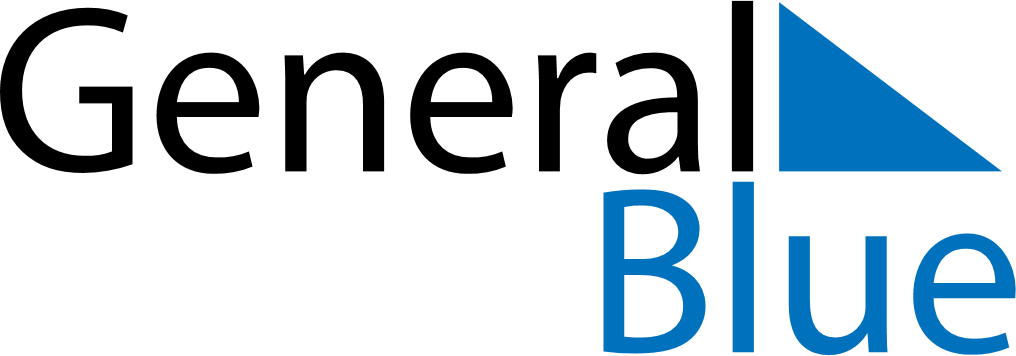 October 2018October 2018October 2018AlbaniaAlbaniaMondayTuesdayWednesdayThursdayFridaySaturdaySunday123456789101112131415161718192021Mother Teresa Day22232425262728293031